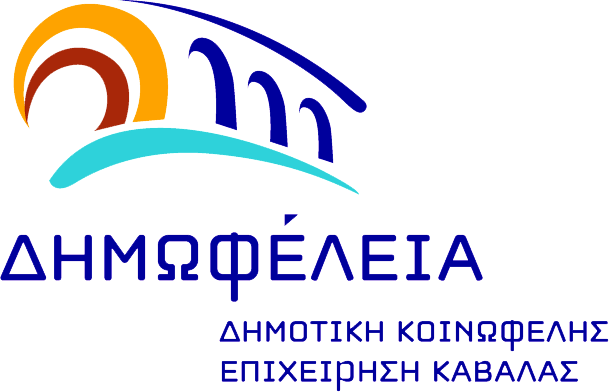 Καβάλα,17/10/2017Αρ. Πρωτ.: 6078ΠΡΑΚΤΙΚΟ ΑΞΙΟΛΟΓΗΣΗΣ ΚΑΙ ΕΠΙΛΟΓΗΣΣτην Καβάλα σήμερα, 17 Οκτωβρίου 2017, ημέρα Τρίτη και ώρα 10:00, στην αίθουσα συνεδριάσεων της Δημοτικής Κοινωφελούς Επιχείρησης Καβάλας «ΔΗΜΩΦΕΛΕΙΑ», οδός Ομονοίας 117, 3ος όροφος, συνεδρίασε η τριμελής Επιτροπή Αξιολόγησης της Επιχείρησης, που ορίστηκε με την υπ’ αριθ. 286/27.09.2017 απόφαση του Δ.Σ. της «ΔΗΜΩΦΕΛΕΙΑ», αποτελούμενη από τους:1. Καζανίδη Δημήτριο, Αντιπρόεδρο του Διοικητικού Συμβουλίου της «ΔΗΜΩΦΕΛΕΙΑ», Πρόεδρο2. Φιλόσογλου Γεώργιο, Μέλος Δ.Σ. της «ΔΗΜΩΦΕΛΕΙΑ» Μέλος3. Παπανικολάου Αθανάσιο, Διευθυντή ΔΑΘΛ-Π, Μέλοςμε θέμα την κατάρτιση των πινάκων σειράς προτεραιότητας και επιλογής Πτυχιούχων Φυσικής Αγωγής σύμφωνα με την υπ’ αριθ. πρωτ. 5595/28.09.2017 προκήρυξη (πρόσληψη 25 Π.Φ.Α για την υλοποίηση των Προγραμμάτων Άθλησης για Όλους περιόδου 2017 – 2018 της Γενικής Γραμματείας Αθλητισμού του Υπουργείου Πολιτισμού και Αθλητισμού).Η Επιτροπή αφού εξέτασε τις 43 αιτήσεις υποψηφίων που κατατέθηκαν με τα συνυποβληθέντα δικαιολογητικά των, συνέταξε τρεις πίνακες σειράς προτεραιότητας και επιλογής των Πτυχιούχων Φυσικής Αγωγής, σύμφωνα με την Απόφαση Υπ. Πολιτισμού & Αθλητισμού ΥΠΠΟΑ/ΓΔΥΑ/ΔΑΟΠΑΑΕΥΔΣ/ΤΣΠΕΠΑΟ/187200/13385/ 1259/891/07.06.2016 - ΦΕΚ 1774/17.06.2016 τεύχος Β’, έγκριση Οργανωτικού Πλαισίου Προγραμμάτων Άθλησης για Όλους για την πρόσληψη είκοσι (25) Πτυχιούχων Φυσικής Αγωγής, προκειμένου να υλοποιηθούν τα Προγράμματα Άθλησης για Όλους.Από τον Πίνακα 1 Γενικά Προγράμματα θα προσληφθούν δεκαεννέα Π.Φ.Α.Από τον Πίνακα 2 Ειδικά Προγράμματα θα προσληφθεί ένας Π.Φ.Α.Από τον Πίνακα 3 Γενικά Προγράμματα όπου δεν λαμβάνεται υπ όψιν η προϋπηρεσία θα προσληφθούν πέντε Π.Φ.Α. (20% των εγκεκριμένων θέσεων)Οι πίνακες σειράς προτεραιότητας και επιλογής οι οποίοι αποτελούν αναπόσπαστο τμήμα του παρόντος, είναι προσωρινοί. Οι οριστικοί πίνακες θα εκδοθούν μετά το πέρας της 10ήμερης προθεσμίας υποβολής πιθανών ενστάσεων και την εξέταση αυτών.Ενστάσεις μπορούν να κατατίθενται στο Γραφείο Προσωπικού της Επιχείρησης, Ομονοίας 117, 3ος όροφος, από 18/10 έως και 27/10/2017 (09.00 έως 14.00).Η ΕΠΙΤΡΟΠΗ ΕΠΙΛΟΓΗΣ     ο Πρόεδρος                                                             Τα μέληΚαζανίδης Δημήτριος             Φιλόσογλου Γεώργιος        Παπανικολάου Αθανάσιος………………………….           .…………………….                      ……………………ΕΛΛΗΝΙΚΗ ΔΗΜΟΚΡΑΤΙΑΔΗΜΟΣ ΚΑΒΑΛΑΣ Πολιτιστικό Κέντρο «Πυθαγόρας»7ης Μεραρχίας 1, 654 04, ΚαβάλαΤηλ./ Φαξ: 2510 247350Ηλ. Δ/νση: sports@kavalagreece.grΙστοσελίδα: www.kavalagreece.grΔιεύθυνση Αθλητισμού & ΠαιδείαςΕπιτροπή Αξιολόγησης